VITOR MEIRELES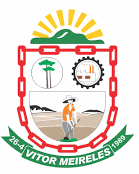 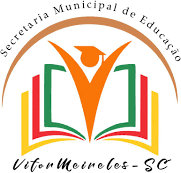 SECRETARIA MUNICIPAL DE EDUCAÇÃOPLANO DE GESTÃO ESCOLAR DE DIRETOR (A) DE ESCOLA - EDITAL Nº 053/2022PLANO DE GESTÃO ESCOLAR- IDENTIFICAÇÃO DA ESCOLA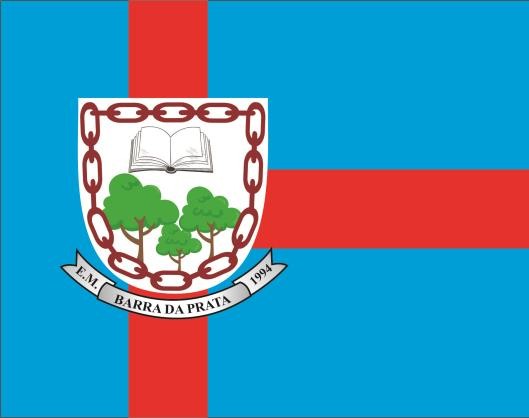 Unidade Escolar: Escola Municipal Barra da PrataEndereço: Rua José Valentin CardosoBairro: Barra da PrataNúmero: 39CEP: 89148-000Telefone: (47) 3180 - 0115- NÍVEIS E MODALIDADES DE ENSINO:Educação Infantil - Pré-escolar - Nível I e IIEnsino Fundamental - Seres Iniciais- HORÁRIO DE FUNCIONAMENTO DA ESCOLA:Matutino:7h e 30min às 11h e 30min.Vespertino: 13h às 17h.- DIAGNÓSTICO DA SITUAÇÃO ATUAL DA ESCOLAA Escola Municipal Barra da Prata, localizada no distrito de Barra da Prata, possui 40 alunos, atendendo crianças de 04 a 11 anos de idade, a grande maioria desses alunos são filhos de agricultores, de comunidades vizinhas dos municípios de Vitor Meireles, Santa Terezinha e Itaiópolis. Quase todos dependem do transporte escolar.Quanto ao quadro administrativo a Unidade Escolar possui 5 professores, 1 servente/merendeira e 1 gestor, que mantem a parte administrativa e funcional em dia, buscando sempre que possível, um bom relacionamento entre todos os seus integrantes.A gestora, em conjunto com a Associação de Pais e Professores (APP) e demais funcionários, procuram manter organizada e em dia a parte financeira, sempre dando prioridade ao bem estar administrativo, financeiro e de infraestrutura físico dainstituição, garantindo assim um bom investimento dos recursos financeiros arrecadados através eventos ou de contribuições espontâneas e recebidos através do governo federal, Programa Dinheiro Direto na Escola - PDDE, sendo que esse recurso é transferido de acordo com o número  de  alunos,  de  acordo  com  o  censo escolar do ano anterior ao repasse.O prédio onde hoje funciona a sede da EM Barra da Prata foi ampliado e adaptado do prédio onde funcionava a Intendência Distrital. Em 2018 e 2019, este passou por modificações onde suas salas foram modificadas para: duas salas de aula pequenas; uma sala para o intendente, direção e professores; uma sala de livros e dois banheiros. Na parte ampliada, ao fundo do prédio, funciona o refeitório (pátio coberto) e cozinha com despensa. A parte ampliada (cozinha e refeitório) possui infiltração de água quando chove, já foi feito um trabalho de drenagem na parte superior (área verde), mas não resolveu o problema. Hoje a escola possui: três salas, duas pequenas e uma ampla, quatro banheiros, um depósito, uma sala para material de educação física, uma sala de livros, uma cozinha equipada com despensa, refeitório e/ou pátio, caixa de areia, uma pequena área verde com alguns brinquedos (uma casinha com escorrega e três balanços) e uma pequena horta.- MISSÃO E VISÃO DA ESCOLAMissão: Assegurar a melhoria do ensino, garantido a participação ativa da comunidade escolar e efetivar a formação integral dos alunos para que eles possam agir construtivamente na formação do seu meio.Visão: Ser uma educação de referência pela qualidade e inovação em suas propostas e práticas pedagógicas tendo transparência e compromisso com a gestão pública democrática e por ações de educação humanizada formar cidadãos críticos, éticos e conscientes do compromisso com a responsabilidade social e desenvolvimento sustentável.- OBJETIVOS, METAS E AÇÕESObjetivos: Garantir a continuidade da educação, inovando e dinamizando o trabalho na escola, contribuindo para a conscientização de todos os envolvidos, modificando e valorizando a prática pedagógica, assim, enriquecendo o processo de ensino aprendizagem, juntamente com a comunidade.Metas:Desenvolver atividades que priorizem a Gestão Participativa de todos os segmentos da comunidade escolar nas ações a serem desenvolvidas;Garantir que a escola cumpra sua função de socialização e construção do conhecimento;Propiciar o acesso e permanência do aluno uniformizado na escola através da manutenção do ambiente;Procurar realizar um trabalho comprometido com as reais necessidades dos alunos, visando uma aprendizagem para a sua vida;Conscientizar os alunos quanto a preservação do meio ambiente através de um trabalho integrado entre corpo docente e discente;Viabilizar aos profissionais da escola, oportunidade de capacitação através de Cursos promovidos pela Secretaria da Educação;Melhorar a sala dos professores, criando um ambiente propício para o cumprimento das horas atividades;Reorganizar (espaço físico adequado) à Biblioteca Escolar para torná-la um espaço atraente aos alunos;Tornar o acompanhamento pedagógico, um espaço de reflexão entre pais, alunos e educadores;Ação Escolar:Aquisição de recursos através de promoções para financiar a compra de materiais de consumo e pagamentos de faturas de água e outras despesas;Melhorar a sala dos professores, propiciando um ambiente mais aconchegante; Adquirir novos mobiliários para a escola;Realizar pequenos reparos através de parceria com a comunidade escolar;Com o PDDE buscar trazer mais materiais e tecnologias em benefícios dos alunos, sempre em conjunto com a APP;Buscar cada vez mais trazer os pais para junto da escola com promoções e atividades que envolvam pais e alunos.- AÇÕES PEDAGÓGICASGarantir que a escola cumpra sua função de socialização e construção do conhecimento através da aquisição de livros; da promoção de dias de estudo; de palestras com profissionais e da participação em cursos;Propiciar o acesso e permanência do aluno na escola através da manutenção do ambiente sempre limpo, com disciplina, horários, exposição de trabalhos, palestras eexcursões;Procurar realizar um trabalho comprometido com as reais necessidades dos alunos, visando uma aprendizagem para a sua vida, principalmente consciente da realidade a qual pertencem.Garantir espaço nos dias de estudo para revisão e reestruturação do Projeto Político-Pedagógico da escola (PPP), reflexão coletiva, troca de experiências, elaboração de projetos.Conscientizar os alunos quanto à preservação do meio ambiente através de um trabalho integrado entre corpo docente e discente e com empresas parceiras.- PLANO DE GESTÃO FINANCEIRAProcurar juntamente com a comunidade escolar e Associação de Pais e Professores (APP), captar recursos para a manutenção e alguns pequenos reparos, através de eventos para arrecadação de dinheiro e ou contribuições espontâneas.Através do PDDE, a compra de material pedagógico, de consumo e permanente, para melhorar a permanência e aprendizagem dos alunos na escola. Como as verbas são sempre vinculadas ao número de alunos, os recursos que chegam até nós são sempre insuficientes, necessitando de ação em conjunto com a APP.- RESULTADOS ESPERADOSBaseando‐se no compromisso com a comunidade escolar, este plano de gestão escolar visa buscar caminhos para a valorização, o bem estar da unidade de ensino, dos profissionais em exercício, bem como o aprimoramento da prática docente, para atuarem de forma efetiva nos processos de ensino‐aprendizagem.Mediante cronograma de trabalho de quatro anos, dentro da unidade escolar, espera‐se transformar os anos letivos de 2023 a 2026 em um ambiente colaborativo de convivência coletiva, melhorias em equipamentos e aprimoramento de aprendizagens, tanto para os docentes em exercício, quanto para os alunos.Barra da Prata, Vitor Meireles, 31 de outubro de 2022Aurélia SoetheProponente a Gestora - EM Barra da Prata